Moussa AcademyStat101 – Assignment 3 – 2016True or False:TrueFalseTrueTrueFalseTrueMultiple Choice Questions:accdcaEssay Type Questions:H0: P = 0.2H1: P < 0.2 	“Left tailed test”p̂ = 0.15α = 0.01n = 100q = 1 – p = 1 – 0.2 = 0.8Z =  =  = -1.25Using p-value:From z distribution table: at α = 0.05	p-value = 0.1056	P > αFail to reject null hypothesisThere is no sufficient evidence to support the claim that less than 20% of American adults are allergic to the medication.H0: µ = 20H1: µ > 20	“right-tailed test”σ is knownn = 49x̄ = 22.6σ = 5.5α = 0.05Z =  =  = 3.31Using P-value:From z table the probability at z = 3.31 equal: 0.9995Since this is a right tailed test, and the values in table are cumulative from the liftp-value = 1 – 0.9995 = 0.0005and α = 0.05p < αReject Null hypothesisThere is sufficient evidence to support the claim that the typical amount spent per customer is more than $20.00.H0: µ = 500H1: µ ≠ 500	“Two-tailed test”n = 36x̄ = 546s = 120α = 0.05σ is not knownt =  =  = 2.3Critical Region:Getting critical value from t table at: α = 0.05, Two-tailed, df = n – 1 = 35 – 1 = 36tα/2 = ±2.03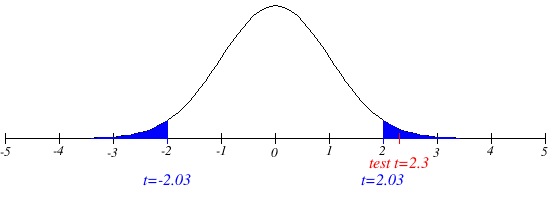 t falls in Critical RegionReject null hypothesisThere is sufficient evidence to support the claim that their mean score is different from the mean that is expected from all applicants.n1 = 200	x1 = 120n2 = 200	x2 = 150p̂1 =  =  = 0.6p̂2 =  =  = 0.75α = 0.05Pooled sample proportion: p̄ =  =  =  = 0.675			         q̄ = 1 – p̄ = 1 – 0.675 = 0.325H0: p1 = p2H1: p1 < p2 	“Left-tailed test”Z =  =  = -3.2P-value: “left-tailed” , from z table at z = -3.2P = 0.007P < αReject null hypothesisThere is sufficient evidence to support the claim that college faculty vote at a lower ratethan college students.H0: µ1 = µ2H1: µ1 ≠ µ2	“Two-tailed test”α = 0.05t =  =  = 1.178Critical Value: From t table at α = 0.05, df = 13 – 1 = 12, two tailed testtα/2 = ±2.179critical region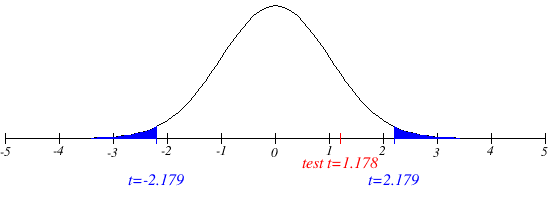 Test t does not fall in critical regionFail to reject null hypothesisThere is no sufficient evidence to support the claim that 𝜇1 ≠ 𝜇2.E = tα/2 = 2.179 = 3.6990.95 confidence interval: → α = 0.05, tα/2 = 2.179 “from table” < (43 – 41) – 3.699 < µ1 - µ2 < (43 – 41) + 3.6992 – 3.699 < µ1 - µ2 < 2 + 3.699“Confidence Interval”: 	-1.7 < µ1 - µ2 < 5.7 	